WYCHOWANIE FIZYCZNE DLA KLASY VII   4 – 8 MAJA 2020Dzień dobry wszystkim, na początek serdeczne podziękowania dla Wszystkich, którzy odsyłają do mnie swoje zadania –te obowiązkowe i nieobowiązkowe. W tym tygodniu trochę  wytchnienia …  poniżej trochę do poczytania - teoria  .Pozdrawia, p. MartaPoniedziałek PAMIĘTAJ: Niewłaściwie zbilansowana dieta doprowadza do niedożywienia organizmu. Nieprawidłowy sposób odżywiania we wczesnej młodości może doprowadzić do wielu przewlekłych chorób metaboliczno-cywilizacyjnych. Osoby odchudzające się mogą odczuwać trudności w koncentracji uwagi czy zaburzenia snu. 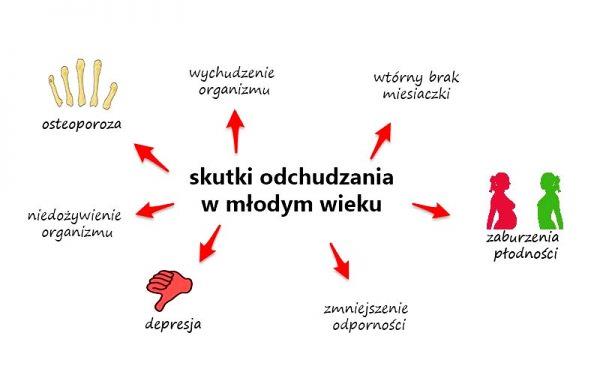 WtorekKILKA PORAD JAK RADZIĆ SOBIE ZE STRESEM: POZNAJ, CO CIĘ STRESUJE: Najlepiej wypisać te rzeczy na kartce i próbować się ich pozbyć. Jeśli jednak się nie da można starać się je zaakceptować, a życie stanie się łatwiejsze! UŚMIECHAJ SIĘ: Śmiech to naprawdę dobry sposób, a najlepiej jest wypisać listę rozweselających rzeczy i wracać do nich, gdy stres daje nam w kość. ZNAJDŹ PASJĘ: Dobrze jest mieć coś czemu się poświęcasz i sprawia ci to przyjemność, a gdy to robisz zapominasz o całym świecie i liczysz się tylko ty, więc znajdź to oraz spełniaj swoje marzenia! MIEJ KOGOŚ BLISKIEGO:
Może to być ktoś z rodziny, przyjaciel, sąsiad. Osoba, na której możesz polegać i zawsze cię wysłucha. Po rozmowie z nią o swoich problemach poczujesz
się lepiej i pewniej. ŚrodaAktywność  fizyczna  a  inteligencja : Ruch, nie tylko czyni Cię sprawniejszym, ale i mądrzejszym. Przez niego następuje odkrywanie uzdolnień i talentów.   Poprawia nastrój, daje poczucie spełnienia i zadowolenia, pozwala  lepiej poznać siebie i otoczenie. Sprawność fizyczna jest  uważana za część inteligencji, jak np. umiejętność mowy czy  rozwiązywania zadań matematycznych. Aktywność fizyczna wzmacnia układ nerwowy, zwiększa zdolność  do pracy umysłowej, spowalnia obniżenie zdolności poznawczych.  W badaniach, udowodniono pozytywny wpływ ruchu na  wyniki szkolne. Obserwacje dotyczyły umiejętności percepcji,  wskaźników inteligencji, osiągnięć szkolnych, testów werbalnych   i matematycznych oraz poziomu gotowości szkolnej. Szczególnie ważne, dla poprawy oraz utrzymania   sprawności  i funkcji umysłu w okresie pełnej dorosłości, jest możliwie   najwcześniejsze podejmowanie aktywności ruchowej.  Przykłady Niemieccy naukowcy, wykazali w 2007 roku, że po 20-minutowym treningu ludzie byli w stanie   zapamiętać o 20 procent słów więcej niż przed ćwiczeniami. Okazało się, że dzieci, które mając 11, 13,16 lat poświęcały więcej czasu na umiarkowane lub   intensywne ćwiczenia, miały lepsze wyniki w nauce we wszystkich analizowanych przedmiotach,  w porównaniu z mniej aktywnymi rówieśnikami. Jak wyliczyli, każde dodatkowe 17 minut intensywnych ćwiczeń dziennie w przypadku chłopców   oraz 12 minut w przypadku dziewczynek miało związek z lepszymi wynikami z uwzględnionych   przedmiotów w wieku 16 lat.Na tej postawie naukowcy spekulują, że gdyby dzieci ćwiczyły przez 60 minut dziennie, ich ocena     z danego przedmiotu mogłaby poprawić się nawet o cały stopień. Według uczonych fakt, że dziewczęta odnosiły największe korzyści z aktywności fizycznej może  oznaczać, iż jej wpływ na mózg jest nieco odmienny u obu płci.CzwartekZdrowie jest to stan sprawności fizycznej, psychicznej i społecznej. Czynniki pozytywnie wpływające na zdrowie: ➢ uprawianie sportu; ➢ badania profilaktyczne; ➢ zdrowe odżywianie; ➢ spotkania z przyjaciółmi; ➢ odpowiednia ilość snu; ➢ realizacja zainteresowań. Czynniki negatywnie wpływające na zdrowie: ➢ przemęczenie; ➢ stres; ➢ nieprawidłowe odżywianie; ➢ choroby i brak odporności; ➢ brak ruchu; ➢ unikanie badań; ➢ złe kontakty rodzinne, z rówieśnikami itp.Z fizjologicznego punktu widzenia zdrowie to pełna zdolność organizmu do utrzymania równowagi między nim i środowiskiem zewnętrznym, do prawidłowego reagowania na zmiany środowiska i przystosowanie się do nich. Wpływ dobrego samopoczucia na zdrowie: ➢ radość ze wszystkiego co się robi; ➢ stały wysoki poziom dobrej energii; ➢ sprawność (jasność) umysłu; ➢ odporność na choroby zakaźne; ➢ umiejętność obrony przed nowotworami i chorobami układu krążenia; ➢ wolniejszy proces starzenia się- dłuższe życie. 
Wpływ złego samopoczucia na zdrowie: ➢ osłabienie układu odpornościowego; ➢ ostrzejszy przebieg wielu chorób; ➢ brak lub obniżona koncentracja; ➢ przemęczenie; ➢ długotrwały stres i choroby związane z stanem psychicznym np. depresja; ➢ obniżenie nastroju; ➢ problemy ze snem; ➢ rozdrażnienie; ➢ wahania nastroju; oraz wiele innych. PiątekNowoczesne technologie do oceny  tygodniowej aktywności fizycznej to m.in.  ENDOMONDOGARMIN CONNECTPOLAR FLOWTOM TOM MY SPORTGOOGLE FITMY FITNESS PALLFITATURUNKEEPERWORKOUT TRAINERSPORTS TRACKERTo tylko niektóre z dostępnych programów